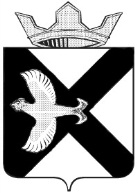 ДУМА МУНИЦИПАЛЬНОГО ОБРАЗОВАНИЯПОСЕЛОК БОРОВСКИЙРЕШЕНИЕ25 августа 2021г.						                                       № 152рп. БоровскийТюменского муниципального районаРассмотрев и обсудив проект решения «О внесении изменений в решение Боровской поселковой Думы от 26.11.2014 № 556 «Об утверждении Положения о муниципальной службе в муниципальном образовании поселок Боровский» (с изменениями от 28.10.2015 №24,  11.11.2015 №36,  25.11.2015 №41,  24.02.2016 № 93, 26.10.2016 № 191, 14.12.2016 №223, 30.08.2017 №296, 22.11.2017 №348, 24.10.2018 № 497)» на заседании Думы муниципального образования поселок Боровский, в соответствии со статьей 23 Устава муниципального образования поселок Боровский, Дума муниципального образования поселок БоровскийРЕШИЛА:1. Принять в первом чтении проект решения «О внесении изменений в решение Боровской поселковой Думы от 26.11.2014 № 556 «Об утверждении Положения о муниципальной службе в муниципальном образовании поселок Боровский» (с изменениями от 28.10.2015 №24,  11.11.2015 №36,  25.11.2015 №41,  24.02.2016 № 93, 26.10.2016 № 191, 14.12.2016 №223, 30.08.2017 №296, 22.11.2017 №348, 24.10.2018 № 497)».2. Рассмотреть настоящее решение во втором чтении в ходе настоящего заседания  Думы.О проекте решения «О внесении изменений в решение Боровской поселковой Думы от 26.11.2014 № 556 «Об утверждении Положения о муниципальной службе в муниципальном образовании поселок Боровский» (с изменениями от 28.10.2015 №24,  11.11.2015 №36,  25.11.2015 №41,  24.02.2016 № 93, 26.10.2016 № 191, 14.12.2016 №223, 30.08.2017 №296, 22.11.2017 №348, 24.10.2018 № 497)»Председатель ДумыВ.Н. Самохвалов